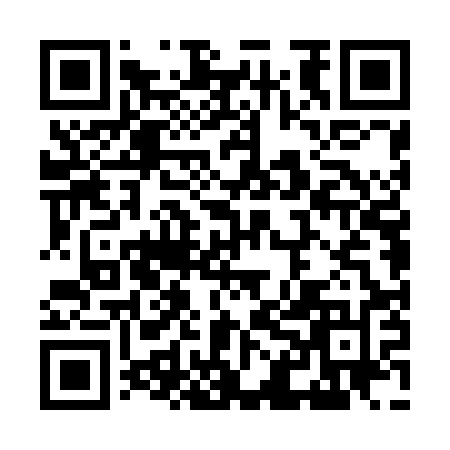 Ramadan times for Agliana, ItalyMon 11 Mar 2024 - Wed 10 Apr 2024High Latitude Method: Angle Based RulePrayer Calculation Method: Muslim World LeagueAsar Calculation Method: HanafiPrayer times provided by https://www.salahtimes.comDateDayFajrSuhurSunriseDhuhrAsrIftarMaghribIsha11Mon4:594:596:3512:264:306:186:187:4812Tue4:574:576:3312:264:316:196:197:4913Wed4:554:556:3112:254:326:206:207:5114Thu4:534:536:2912:254:336:216:217:5215Fri4:514:516:2812:254:346:236:237:5316Sat4:504:506:2612:244:356:246:247:5517Sun4:484:486:2412:244:356:256:257:5618Mon4:464:466:2212:244:366:266:267:5719Tue4:444:446:2012:244:376:286:287:5920Wed4:424:426:1912:234:386:296:298:0021Thu4:404:406:1712:234:396:306:308:0122Fri4:384:386:1512:234:406:316:318:0323Sat4:364:366:1312:224:416:326:328:0424Sun4:344:346:1112:224:426:346:348:0625Mon4:324:326:1012:224:436:356:358:0726Tue4:304:306:0812:224:446:366:368:0827Wed4:284:286:0612:214:456:376:378:1028Thu4:264:266:0412:214:466:386:388:1129Fri4:234:236:0212:214:466:406:408:1330Sat4:214:216:0012:204:476:416:418:1431Sun5:195:196:591:205:487:427:429:161Mon5:175:176:571:205:497:437:439:172Tue5:155:156:551:195:507:457:459:193Wed5:135:136:531:195:517:467:469:204Thu5:115:116:511:195:527:477:479:225Fri5:095:096:501:195:527:487:489:236Sat5:075:076:481:185:537:497:499:257Sun5:055:056:461:185:547:517:519:268Mon5:025:026:441:185:557:527:529:289Tue5:005:006:431:175:567:537:539:2910Wed4:584:586:411:175:567:547:549:31